CERCLE CANIN DU CHAROLAIS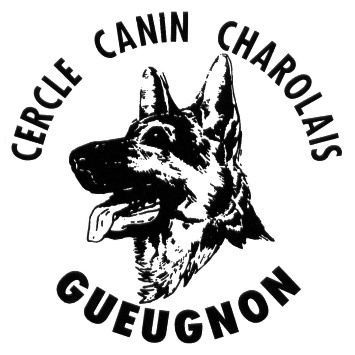 (Affilié à la Société Centrale Canine)******************Education du chien d’utilité et de Sport CaninTerrain d’entraînement : Les Terres Blanches 71130 GUEUGNONSiège Social : Mairie de GUEUGNONPrésident : M Rouire PatrickMontguillard 71340 IguerandeTél. : 03.85.84.15.96Objet : Concours de MondioRingGUEUGNON, le 02 janvier 2022Madame, Monsieur,	Le Cercle Canin du Charolais a le plaisir de vous informer qu’il organise sur son terrain son concours de mondioring sous l’égide de la Société Canine de Bourgogne, le samedi 26 et le dimanche 27 mars 2022.Cette année nous organisons le championnat de Bourgogne De plus lors de ces journées, l’épreuve du C.S.A.U. sera accessible à ceux qui le désirent.	Les épreuves seront jugées par 	Mr Langlois Willam	Les hommes d’attaque seront	          Mr Dubus richard niveau 1			Mr Olivo Charly niveau 2Mr Chenevier Aurélien niveau 1                 (Remplaçant)  L’objet a garder sera à choisir par le juge : Une mallette médicale, corbeille à linge, bac avec matériel médical……Les objets à rapporter seront choisis par le juge : boite de compresses, boite de gants jetables, blouse dans 1sac, bouteille de bétadine ou autre (vide), …Prix des engagements : 27 euros CSAU / BREVET                                   16 euros CSAU                                  16 euros BREVET. Niveau I II III 			   (Chèque à l’ordre du CCC).Clôture des engagements le samedi 19 mars Il est rappelé que le concurrent est civilement responsable des accidents corporels et matériels que pourrait occasionner son chien.	Dans l’attente de vous accueillir, je vous prie d’agréer, Madame, Monsieur, mes amitiés cynophiles.Le Président,                                           Patrick RouirePour les engagements contacterCERCLE CANIN DU CHAROLAIS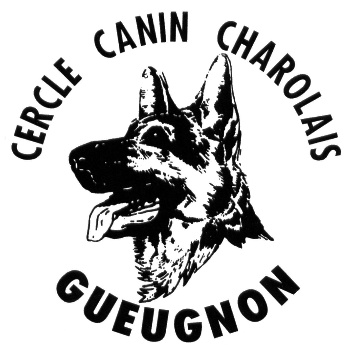 (Affilié à la Société Centrale Canine)******************Education du chien d’utilité et de Sport CaninTerrain d’entraînement : Les Terres Blanches 71130 GUEUGNONSiège Social : Mairie de GUEUGNONPrésident : Mr. ROUIRE PatrickMontguillard 71340 IGUERANDETél. : 03.85.84.15.96Mail : 							Concours des 26 et 27 mars 					                                   A GUEUGNONNom du conducteur:............................................................................................Adresse:.................................................................................................................Téléphone:........................................................e-mail:..............................................................Club:...........................................................................................................................................Régionale:.....................................................................................................................................Engagement: (mettre une croix dans la case correspondante)Règlement engagement :    € x = ............€ Joindre 2 étiquettes non collées.Pour les CSAU, joindre la photocopie du certificat de naissance ou du pédigrée (chiens lof) ou la photocopie de la carte d'identification (chiens non lof) en format A4Signature du concurrent                                                                         					                                                                                                Signature du président Coller une étiquetteCSAU (16€)BREVET (16€)Niveau 1 (16€)Niveau 2 (16€)Niveau 3 (16€)